apstiprinĀts
 Daugavpils Bērnu un jaunatnes sporta skolas direktors_________________I. UtinānsDaugavpilī, 2017.gada 7.decembrī.Nr. DBJSS2017/139UZAICINĀJUMS piedalīties aptaujā par līguma piešķiršanas tiesībām “M.Purenes piemiņas kausa” volejbolā apbalvojumu izgatavošanaPasūtītājs: 2.Iepirkuma priekšmets: “M.Purenes piemiņas kausa” volejbolā apbalvojumu izgatavošana;3. Paredzamā līgumcena: līdz EUR 285,00 bez PVN4. Līguma izpildes termiņš: 2017.gada 14.decembris.5. Nosacījumi pretendenta dalībai aptaujā5.1. Pretendent ir reģistrēts Latvijas Republikas Uzņēmumu reģistrā vai līdzvērtīgā reģistrā ārvalstīs;5.2. Pretendentam ir pieredze tehniskajā specifikācijā minētā pakalpojuma sniegšanā;5.3. Precīzs pakalpojuma apraksts ir noteiks  tehniskajā specifikācijā (pielikums Nr.1). 6.Pretendentu iesniedzamie dokumenti dalībai aptaujā6.1. Pretendents sastādīts finanšu/tehniskais piedāvājums (2.pielikums)7.Piedāvājuma izvēles kritērijs: piedāvājums ar viszemāko cenu, kas pilnībā atbilst prasībām;8.Piedāvājums iesniedzams: līdz 2017.gada 8.decembrim. plkst. 15:009.Piedāvājums var iesniegt:9.1.personīgi, vai pa pastu pēc adreses Kandavas ielā 17a, Daugavpilī (3.stāvs, kab.305)9.2.elektroniski (e-pasts: daugavpilsbjss@inbox.lv)10.Paziņojums par rezultātiem: tiks ievietota Daugavpils pilsētas domei tīmekļa vietnē www.daugavpils.lv , sadaļā “Pašvaldības iepirkumi, konkursi”Pielikumā:Tehniskā specifikācija;Finanšu-tehniskā piedāvājuma forma.     1.PielikumsTehniskā specifikācijaVeicamā darba uzdevumi: “M.Purenes piemiņas kausa” volejbolā apbalvojumu izgatavošana;Pasūtījuma izpildināšana: 2017.gada 14.decembris.Piegāde: bezmaksasTehnisko specifikāciju sagatavojaDaugavpils Bērnu un jaunatnes sporta skolas metodiķe                                                          J.Dedele2.Pielikums2017.gada ____________, DaugavpilīFINANŠU - TEHNISKAIS PIEDĀVĀJUMSPiedāvājam “M.Purenes piemiņas kausam” volejbolā izgatavot apbalvojumus par šādu cenu:3. Mēs apliecinām, kā:Līguma izpildes termiņš līdz 2017 gada 9.decembrim;Nekādā veidā neesam ieinteresēti nevienā citā piedāvājumā, kas iesniegts šajā iepirkumā;Nav tādu apstākļu, kuri liegtu mums piedalīties iepirkumā un izpildīt tehniskās specifikācijās norādītās prasībasParaksta pretendenta vadītājs vai vadītāja pilnvarota persona:Pasūtītāja nosaukumsDaugavpils Bērnu un jaunatnes sporta skolaAdreseKandavas iela 17a, Daugavpils, LV-5401Reģ.Nr.90009242212Kontaktpersona Atbildīga persona: Ella Ļaksa, 26706018, e-pasts: daugavpilsbjss@inbox.lvN.p.k.Pakalpojuma nosaukumsAprakstsMērvienība1.Medaļa d70mm zelta, sudraba un bronzas krāsā ar volejbola tematiku, komplektā ar Latvijas karoga  krāsas lenti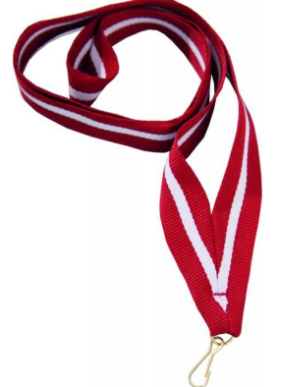 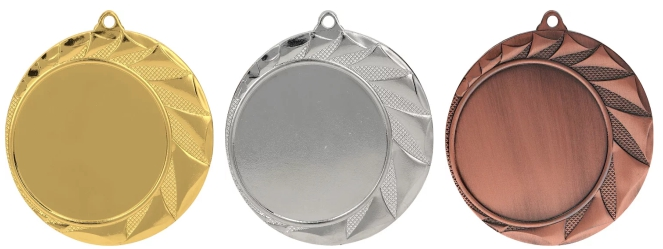 Medaļa metāla 70mm diametrā, biezums 3mm zelta, sudraba un bronzas krāsā ar vietu emblēmai d50mm ar volejbola tematiku un Latvijas karoga krāsas  lenti 22mm. Reversā krāsaina PVC materiāla uzlīme ar personalizāciju, saskaņā pasūtītāja tekstu un logo,  t.sk. dizains un maketēšana84 gab.2.Kauss metāla zelta krāsā ar sudraba krāsas elementiem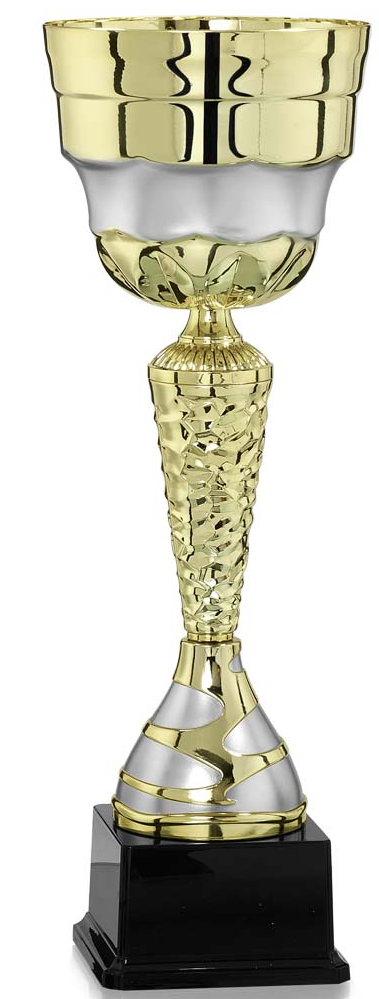 Kauss metāla, zelta krāsā ar sudraba krāsas elementiem, augstums 40cm, 36cm, 30cm ar krāsainu sublimācijas plāksni uz melnas plastikāta pamatnes 75x30mm saskaņā ar pasūtītāja pievienoto tekstu un logo,  t.sk. dizains un maketēšana3 gab.3.Diploms A4 formāts ar Eirosavienības valstu karogiem un drukuPapīra diploms A4 formāts, 350 gr./kv.m zilā krāsā ar Eirosavienības valstu karogiem un druku,  saskaņā ar pasūtītāja pievienoto tekstu un logo,  t.sk. dizains un maketēšana16 gab.4. Foto rāmis A4 formāts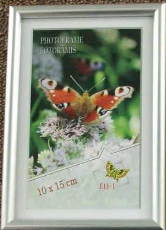 Koka foto rāmis baltā krāsā  Foto rāmis 21*30 ar klipšiem reversā.16 gab.5.Figūra ar volejbola motīvu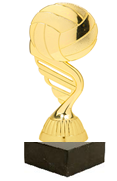 Figūra plastikāta ar volejbola bumbas motīvu h17,5cm, melnu marmora pamatni 50x30mm un krāsainu sublimācijas plāksni  saskaņā ar pasūtītāja pievienoto tekstu un logo, t.sk. dizains un maketēšana16 gab.Kam:Daugavpils Bērnu un jaunatnes sporta skolai, Kandavas iela 17a, Daugavpils, LV-5401Pretendents Reģ.Nr.Adrese:Kontaktpersona, tās tālrunis, fakss un e-pasts:Datums:Pretendenta Bankas rekvizīti:N.p.k.Pakalpojuma nosaukumsAprakstsMērvienībaCena bez PVN1.Medaļa d70mm zelta, sudraba un bronzas krāsā ar volejbola tematiku, komplektā ar Latvijas karoga  krāsas lentiMedaļa metāla 70mm diametrā, biezums 3mm zelta, sudraba un bronzas krāsā ar vietu emblēmai d50mm ar volejbola tematiku un Latvijas karoga krāsas  lenti 22mm. Reversā krāsaina PVC materiāla uzlīme ar personalizāciju, saskaņā pasūtītāja tekstu un logo,  t.sk. dizains un maketēšana84 gab.2.Kauss metāla zelta krāsā ar sudraba krāsas elementiemKauss metāla, zelta krāsā ar sudraba krāsas elementiem, augstums 40cm, 36cm, 30cm ar krāsainu sublimācijas plāksni uz melnas plastikāta pamatnes 75x30mm saskaņā ar pasūtītāja pievienoto tekstu un logo,  t.sk. dizains un maketēšana3 gab.3.Diploms A4 formāts ar Eirosavienības valstu karogiem un drukuPapīra diploms A4 formāts, 350 gr./kv.m zilā krāsā ar Eirosavienības valstu karogiem un druku,  saskaņā ar pasūtītāja pievienoto tekstu un logo,  t.sk. dizains un maketēšana164. Foto rāmis A4 formātsKoka foto rāmis baltā krāsā  Foto rāmis 21*30 ar klipšiem reversā.165.Figūra ar volejbola motīvuFigūra plastikāta ar volejbola bumbas motīvu h17,5cm, melnu marmora pamatni 50x30mm un krāsainu sublimācijas plāksni  saskaņā ar pasūtītāja pievienoto tekstu un logo, t.sk. dizains un maketēšana16                                                                                    Kopā:Vārds, uzvārds, amatsParaksts Datums